Year GroupAutumn 1Autumn 2Spring 1Spring 2Summer 1Summer 2EYFSThis is MeMini Mash: Simple City 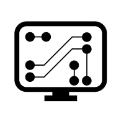 If You Go Down to the WoodsMini Mash:Topic Stories 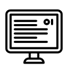 Around the WorldMini Mash: Topic PinsAll Creatures Great and SmallMini Mash: 2Paint Once Upon a TimeMini Mash: 2Create a StoryPiratesPurple Mash: 2Go1Teach Computing- Technology around us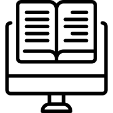 Teach Computing- Programming A Moving a robotPurple Mash- Online SafetyPurple Mash: Maze ExplorersPurple Mash: CodingPurple Mash: Animated Stories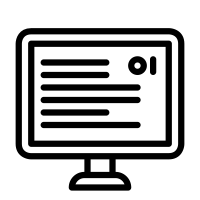 2Teach Computing- IT Around usTeach Computing- Programming A Robot AlgorithmsPurple Mash- Online SafetyPurple Mash: CodingPurple Mash: Creating PicturesPurple Mash: Questioning3Purple Mash: CodingPurple Mash: EmailPurple Mash- Online SafetyPurple Mash: Spreadsheets/GraphingPurple Mash: SimulationsPurple Mash: Presenting4Purple Mash: CodingPurple Mash: Writing for Different AudiencesPurple Mash- Online SafetyPurple Mash: Logo/AnimationPurple Mash: Making MusicPurple Mash: Effective Search/ Hardware Investigators5Purple Mash: CodingPurple Mash: Game CreatorPurple Mash- Online Safety/ ModellingPurple Mash: Word Processing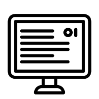 Teach Computing: QuizzesPurple Mash:  Spreadsheets6Purple Mash: CodingPurple Mash: SpreadsheetsPurple Mash- Online Safety/ BloggingPurple Mash: Text AdventuresPurple Mash: Understanding BinaryPurple Mash:  Quizzes